ГОСУДАРСТВЕННОЕ  БЮДЖЕТНОЕ ПРОФЕССИОНАЛЬНОЕ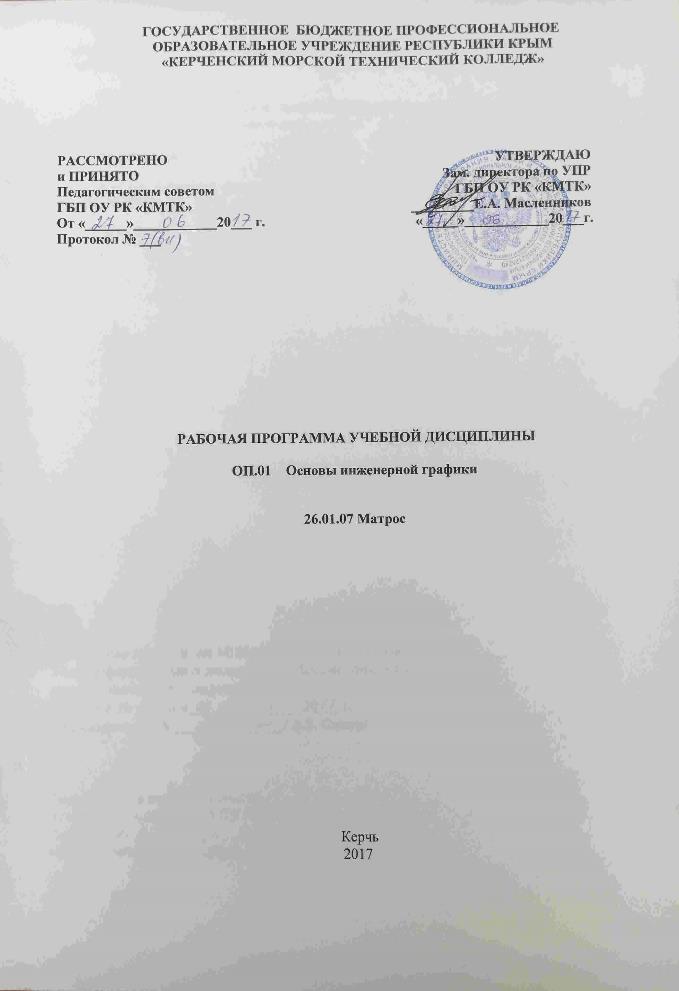  ОБРАЗОВАТЕЛЬНОЕ УЧРЕЖДЕНИЕ рЕСПУБЛИКИ кРЫМ     «КЕРЧЕНСКИЙ МОРСКОЙ ТЕХНИЧЕСКИЙ КОЛЛЕДЖ» РАБОЧАЯ ПРОГРАММа УЧЕБНОЙ ДИСЦИПЛИНЫОП.01	Основы инженерной графики26.01.07 Матрос Керчь 2017Программа учебной дисциплины разработана на основе Федерального государственного образовательного стандарта (далее – ФГОС) по профессии среднего профессионального образования (далее – СПО) 26.01.07 Матрос.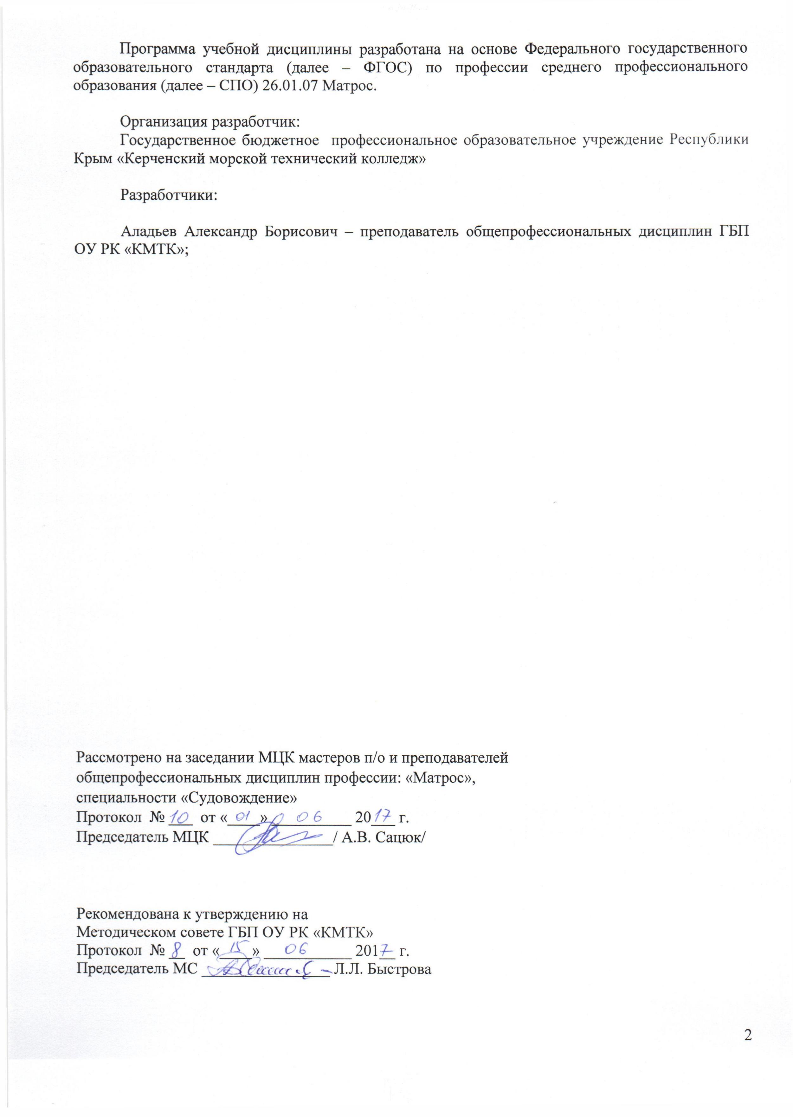 Организация разработчик:Государственное бюджетное  профессиональное образовательное учреждение Республики Крым «Керченский морской технический колледж»Разработчики:Аладьев Александр Борисович – преподаватель общепрофессиональных дисциплин ГБП ОУ РК «КМТК»;Рассмотрено на заседании МЦК мастеров п/о и преподавателей общепрофессиональных дисциплин профессии: «Матрос», специальности «Судовождение» Протокол  № ___  от «____» __________ 20___ г. Председатель МЦК _______________/ А.В. Сацюк/	Рекомендована к утверждению на Методическом совете ГБП ОУ РК «КМТК»Протокол  № __  от «____» ___________ 201__ г. Председатель МС ________________ Л.Л. БыстроваСОДЕРЖАНИЕПАСПОРТ ПРОГРАММЫ УЧЕБНОЙ ДИСЦИПЛИНЫ
ОП.01	Основы инженерной графики1.1. Область применения программыПрограмма учебной дисциплины является частью основной профессиональной образовательной программы программы подготовки квалифицированных рабочих, служащих в соответствии с ФГОС СПО по профессии 26.01.07 Матрос.1.2. Место дисциплины в структуре основной профессиональной образовательной программы:Общепрофессиональный цикл.1.3. Цели и задачи дисциплины – требования к результатам освоения дисциплины:В результате освоения дисциплины обучающийся должен уметь:уметь:читать рабочие и сборочные чертежи и схемы; выполнять эскизы, технические рисунки и простые чертежи деталей, их элементов, узловзнать:виды нормативно-технической и производственной документации;правила чтения технической документации; способы графического представления объектов, пространственных образов и схем; требования государственных стандартов Единой системы конструкторской документации и Единой системы технологической документации; правила выполнения чертежей, технических рисунков и эскизов1.4. Количество часов на освоение программы дисциплины: максимальная учебная нагрузка обучающегося 48 часов;обязательной учебной нагрузки обучающегося 32 часа,в том числе практические занятия 14 часов;самостоятельные работы обучающегося  16 часов.	2. СТРУКТУРА И СОДЕРЖАНИЕ УЧЕБНОЙ ДИСЦИПЛИНЫ2.1. Объем учебной дисциплины и виды учебной работы2.2. Тематический план и содержание учебной дисциплины «ОП.01 Основы инженерной графики».Для характеристики уровня освоения учебного материала используются следующие обозначения:1. – ознакомительный (узнавание ранее изученных объектов, свойств);2. – репродуктивный (выполнение деятельности по образцу, инструкции или под руководством);3. – продуктивный (планирование и самостоятельное выполнение деятельности, решение проблемных задач).3. условия реализации программы дисциплины3.1. Требования к минимальному материально-техническому обеспечениюРеализация учебной дисциплины требует наличия учебного кабинета «Инженерная графика».Оборудование учебного кабинета:- посадочные места по количеству обучающихся;- рабочее место преподавателя;- комплект учебных плакатов и наглядных пособий;- объемные модели для выполнения комплексных чертежей;- образцы деталей для выполнения эскизов и рабочих чертежей;- образцы сборочных единиц для выполнения сборочных чертежей;- альбомы сборочных и строительных чертежей;- комплекты заданий для тестирования и контрольных работ;- измерительные и чертежные инструменты.Технические средства обучения:- компьютеры по количеству обучающихся с лицензионным программным обеспечением;- мультимедиапроектор;- комплект электронных плакатов и учебников;3.2. Информационное обеспечение обученияПеречень рекомендуемых учебных изданий, Интернет-ресурсов, дополнительной литературыОсновные источники:Аверин В.Н. Компьютерная инженерная графика, Академия, 2014Бродский А.М. Инженерная графика (металлообработка), Академия, 2016Бродский А.М. Практикум по инженерной графике, Академия, 2017Павлова А.А. Техническое черчение, Академия, 2018Бродский А.М. Черчение (металлообработка), Академия, 2015Миронов Б.Г. Сборник упражнений для чтения чертежей по инженерной графике	Академия, 2016.Федорова Г.Н. Основы проектирования баз данных, Академия, 2016Феофанов А.Н. Основы машиностроительного черчения, Академия, 2012Феофанов А.Н. Чтение рабочих чертежей, Академия, 2015Дополнительные источники:Ганин Н.Б. КОМПАС 3D V7: Самоучитель. – М.: ДМК Пресс, 2005. – 384 с.Боголюбов С.К. Чтение и деталирование сборочных чертежей. Альбом. – М.: Машиностроение, 1996. – 88 с.Исаев И.А. Инженерная графика: Рабочая тетрадь. – М.: ФОРУМ: ИНФРА-М, 2002. – 80 с.Куликов В.П. Стандарты инженерной графики. – М.: ФОРУМ, 2009. – 240 с.Нартова Л.С., Якунин В.И. Начертательная геометрия. – М.: Дрофа, 2003. – 208 с.Осипов В.К. Справочник по машиностроительному черчению. – М.: Высшая школа, 2004. – 493 с.Интернет-ресурсыРешения АСКОН в высших и средних специальных учебных заведениях. //htth://edu.ascon.ru/institutes/.Разработка чертежей: правила их выполнения и ГОСТы. //http://dvgma.vld.ru/Temp/Cherhen/Herhen.htm.Инженерная графика и начертательная геометрия: конспект лекций, задачи, решения. / Электронный учебник. – НПИ «Учебная техника и технологии» ЮУрГУ //http://www.labstend.ru/.4. Контроль и оценка результатов освоения УЧЕБНОЙ ДисциплиныКонтроль и оценка результатов освоения учебной дисциплины осуществляется преподавателем в процессе проведения практических занятий, лабораторной работы, контрольных работ, тестирования, а также проверки индивидуальных заданий и графических работ.РАССМОТРЕНОи ПРИНЯТОПедагогическим советом ГБП ОУ РК «КМТК»От «______»____________20___ г.Протокол № ___УТВЕРЖДАЮЗам. директора по УПР ГБП ОУ РК «КМТК»_________Е.А. Масленников«_____»____________20___г.стр.ПАСПОРТ ПРОГРАММЫ УЧЕБНОЙ ДИСЦИПЛИНЫ4СТРУКТУРА и содержание УЧЕБНОЙ ДИСЦИПЛИНЫ5условия реализации программы учебной дисциплины9Контроль и оценка результатов Освоения учебной дисциплины10Вид учебной работыКоличество часов Максимальная учебная нагрузка (всего)48Обязательная аудиторная учебная нагрузка (всего) 32в том числе:практические занятия14самостоятельная работа учащегося (всего)16Промежуточная аттестация в форме дифференцированного зачетаПромежуточная аттестация в форме дифференцированного зачетаНаименование разделов и темСодержание учебного материала, лабораторные работы и практические занятия, самостоятельная работа обучающихсяСодержание учебного материала, лабораторные работы и практические занятия, самостоятельная работа обучающихсяОбъем часовУровень освоенияВведениеСодержание учебного материалаСодержание учебного материала1Введение1Цели и задачи дисциплины. Краткие исторические сведения о развитии графики. Средства инженерной графики11Раздел 1. Стандарты чертежа. Геометрическое черчение12Тема 1.1. Основные сведения по оформлению чертежейСодержание учебного материалаСодержание учебного материала2Тема 1.1. Основные сведения по оформлению чертежей1Стандарты ЕСКД. Общие сведения о стандартизации. 11, 2Тема 1.1. Основные сведения по оформлению чертежей2Линии, применяемые на чертеже (ГОСТ 2.303-68). Форматы (ГОСТ 2.301-68). Масштабы (ГОСТ 2.302-68). Основные надписи (ГОСТ 2.104-68).11, 2Тема 1.1. Основные сведения по оформлению чертежейПрактические занятияПрактические занятия2Тема 1.1. Основные сведения по оформлению чертежей1Чертежный шрифт и выполнение надписей на чертежах по ГОСТ 2.304-81.2Тема 1.1. Основные сведения по оформлению чертежейСамостоятельная работа обучающихсяИзучение основных стандартов чертежа по учебной литературе и нормативной документации. Выполнение графической работы № 1 «Чертежный шрифт и выполнение надписей на чертежах по ГОСТ 2.304-81».Самостоятельная работа обучающихсяИзучение основных стандартов чертежа по учебной литературе и нормативной документации. Выполнение графической работы № 1 «Чертежный шрифт и выполнение надписей на чертежах по ГОСТ 2.304-81».2Тема 1.2. Геометрические построения на плоскостиСодержание учебного материалаСодержание учебного материала2Тема 1.2. Геометрические построения на плоскости1Основные правила геометрических построений чертежа. Приемы вычерчивания контуров технических деталей. 11, 2Тема 1.2. Геометрические построения на плоскости2Деление отрезков прямых, углов, окружностей на равные части.11, 2Тема 1.2. Геометрические построения на плоскостиПрактические занятияПрактические занятия2Тема 1.2. Геометрические построения на плоскости1Вычерчивание контуров технических деталей с применением различных геометрических построений.2Тема 1.2. Геометрические построения на плоскостиСамостоятельная работа обучающихсяВыполнение графической работы № 2 «Сопряжения».Самостоятельная работа обучающихсяВыполнение графической работы № 2 «Сопряжения».2Раздел 2. Проекционное черчение (основы начертательной геометрии)9Тема 2.1. Проецирование точки, отрезка прямой линии, плоских фигурСодержание учебного материалаСодержание учебного материала1Тема 2.1. Проецирование точки, отрезка прямой линии, плоских фигур1Прямоугольное проецирование. Система плоскостей проекций. Способы преобразования проекций.11, 2Тема 2.1. Проецирование точки, отрезка прямой линии, плоских фигурПрактические занятияПрактические занятия1Тема 2.1. Проецирование точки, отрезка прямой линии, плоских фигур1Проецирование точки. Комплексный чертеж точки.1Тема 2.1. Проецирование точки, отрезка прямой линии, плоских фигурСамостоятельная работа обучающихсяРешение графических задач на проецирование точек, отрезков прямых линий, плоскостей.Самостоятельная работа обучающихсяРешение графических задач на проецирование точек, отрезков прямых линий, плоскостей.1Тема 2.2. Аксонометрия. Проецирование геометрических тел.Содержание учебного материалаСодержание учебного материала2Тема 2.2. Аксонометрия. Проецирование геометрических тел.1Общие понятия об аксонометрических проекциях, их виды (ГОСТ 2.317-69).11, 2Тема 2.2. Аксонометрия. Проецирование геометрических тел.2Проецирование геометрических тел.11, 2Тема 2.2. Аксонометрия. Проецирование геометрических тел.Практические занятияПрактические занятия2Тема 2.2. Аксонометрия. Проецирование геометрических тел.1Аксонометрия геометрических тел.2Тема 2.2. Аксонометрия. Проецирование геометрических тел.Самостоятельная работа обучающихсяВыполнение графической работы «Тела геометрические».Выполнение графической работы «Комплексный чертеж модели».Самостоятельная работа обучающихсяВыполнение графической работы «Тела геометрические».Выполнение графической работы «Комплексный чертеж модели».2Раздел 3. Машиностроительное черчение25Тема 4.1. Основные положения конструкторской документации. Изображения на чертежахСодержание учебного материалаСодержание учебного материала2Тема 4.1. Основные положения конструкторской документации. Изображения на чертежах1Назначение машиностроительных чертежей. Виды изделий (ГОСТ 2.101-6811, 2Тема 4.1. Основные положения конструкторской документации. Изображения на чертежах2Изображения – виды, разрезы, сечения по ГОСТ 2.305-68. Выносные элементы. Условности и упрощения на чертежах.11, 2Тема 4.1. Основные положения конструкторской документации. Изображения на чертежахПрактические занятияПрактические занятия2Тема 4.1. Основные положения конструкторской документации. Изображения на чертежах1Выполнение видов, разрезов и сечений.2Тема 4.1. Основные положения конструкторской документации. Изображения на чертежахСамостоятельная работа обучающихсяУпражнения на выполнение простых и сложных разрезов и сечений.Самостоятельная работа обучающихсяУпражнения на выполнение простых и сложных разрезов и сечений.2Тема 4.2. Разъемные и неразъемные соединения деталейСодержание учебного материалаСодержание учебного материала2Тема 4.2. Разъемные и неразъемные соединения деталей1Основные сведения, классификация соединений. Резьба. Основные определения (ГОСТ 11.708-82). Назначение. Изображение резьбы на чертежах (ГОСТ 2.311-68). Конструктивные элементы резьбы.11, 2Тема 4.2. Разъемные и неразъемные соединения деталей2Шпоночные, зубчатые (шлицевые), штифтовые соединения. 11, 2Тема 4.2. Разъемные и неразъемные соединения деталейПрактические занятияПрактические занятия1Тема 4.2. Разъемные и неразъемные соединения деталей1Упрощенные и условные изображения резьбовых соединений1Тема 4.2. Разъемные и неразъемные соединения деталейСамостоятельная работа обучающихсяВыполнение графической работы № 6 «Соединения резьбовые, сварные».Самостоятельная работа обучающихсяВыполнение графической работы № 6 «Соединения резьбовые, сварные».2Тема 4.3. Эскизы и чертежи деталейСодержание учебного материалаСодержание учебного материала4Тема 4.3. Эскизы и чертежи деталей1Шпоночные, зубчатые (шлицевые), штифтовые соединения. Их изображение на чертежах и обозначение.21, 2Тема 4.3. Эскизы и чертежи деталей2Обозначение шероховатости поверхности по ГОСТ 2.309-73. Технические требования.11, 2Тема 4.3. Эскизы и чертежи деталей3Зубчатые, червячные передачи, их элементы и основные параметры. Чертежи зубчатых колес.11, 2Тема 4.3. Эскизы и чертежи деталейПрактические занятияПрактические занятия2Тема 4.3. Эскизы и чертежи деталей1Выполнение чертежей (эскизов) тел вращения, валов, осей.1Тема 4.3. Эскизы и чертежи деталей2Выполнение чертежа цилиндрического зубчатого колеса и его оформление по ГОСТ 2.403-75.1Тема 4.3. Эскизы и чертежи деталейСамостоятельная работа обучающихсяВыполнение графической работы № 7 «Чертеж цилиндрического зубчатого колеса».Самостоятельная работа обучающихсяВыполнение графической работы № 7 «Чертеж цилиндрического зубчатого колеса».3Тема 4.4. Чертежи общего вида, сборочные чертежи и их деталирование.Содержание учебного материалаСодержание учебного материала2Тема 4.4. Чертежи общего вида, сборочные чертежи и их деталирование.1Комплект конструкторской документации. Назначение и содержание чертежей общего вида. Сборочный чертеж, назначение и содержание.11, 2Тема 4.4. Чертежи общего вида, сборочные чертежи и их деталирование.2Последовательность выполнения сборочного чертежа и его оформление. Упрощения на сборочных чертежах. Спецификация (ГОСТ 2.108-68). Порядок деталирования сборочного чертежа.11, 2Тема 4.4. Чертежи общего вида, сборочные чертежи и их деталирование.Практические занятияПрактические занятия1Тема 4.4. Чертежи общего вида, сборочные чертежи и их деталирование.1Выполнение сборочного чертежа изделия по чертежам деталей.1Тема 4.4. Чертежи общего вида, сборочные чертежи и их деталирование.Самостоятельная работа обучающихсяВыполнение графической работы «Сборочный чертеж изделия».Самостоятельная работа обучающихсяВыполнение графической работы «Сборочный чертеж изделия».2дифференцированный зачетдифференцированный зачетдифференцированный зачет1	Всего	Всего	Всего48Результаты обучения(освоенные умения, усвоенные знания)Формы и методы контроля и оценки результатов обучения 12Умения: читать рабочие и сборочные чертежи и схемы; индивидуальные задания, графические работы, контрольные работывыполнять эскизы, технические рисунки и простые чертежи деталей, их элементов, узловиндивидуальные задания, графические работы, контрольная работаЗнания:виды нормативно-технической и производственной документации;устный опросыправила чтения технической документации; тестовый контроль, контрольные работспособы графического представления объектов, пространственных образов и схем; тестовый контроль, индивидуальные задания, контрольная работа требования государственных стандартов Единой системы конструкторской документации и Единой системы технологической документации; тестовый контроль, индивидуальные заданияправила выполнения чертежей, технических рисунков и эскизовустный опрос, тестовый контроль, контрольные работы